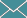 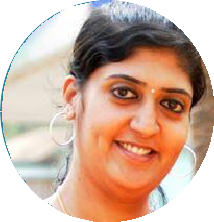  Core Qualifications	Email: soumya.392241@2freemail.comLanguagesEnglishHindiMalayalamTamilSKILLSRelationship BuildingCommunicationListening sillsConfidence and Presentation skillSubstantial knowledge of advertising and marketing techniquesImpressive ability to develop client insightsCreative development and New business developmentAbility to interrupt market trends and analyze dataProficient in the use of MS Office applicationsPositive client relations and Strong ability to balance multiple project responsibilitiesAbility to communicate effectively with clients and staffPositive inter-departmental relationshipsSolid ability to prioritize and organizeEffective negotiationsMultiple account managementEducational QualificationPGDM with Marketing and Insurance & Banking as specialisations SCMS – Cochin (2012)Work ExperienceAssistant Manager – Client RelationsGood sales & IBIRD Media (02/2015 – 01/2017)	Negotiation skillsPersonal network developmentTeam LeadershipMotivational skillCreative ThinkingManage the day to account client operations.Ensure all operation work is carried out efficiently and on time.Be the point of responsible contact in translating client requirements to the Agency team.Brief the internal teams on client work requirements.Also contribute to thinking on the brands so that clear and sharp briefs can be written.Manage client relationships and deliver superior customer service.Advertising Account Manager - Client ServicingGoto Design Media and advertisement co. (01/2017-01/2019)Prepared client advertising presentations.Responsible for managing brand responsibilities and client expectations.Co-ordinating with the agency’s Creative, Media and Technical teams in offline / digital / experential and ensure timely project delivery.Negotiated contract terms with clients.Responded to client questions and addressed project issues.Prepared promotional efforts and assigned team duties to execute such plans.Coordinated with marketing and sales teams on various projects.Recruited and hired account teams and reviewed team performance.Associate manager- Account management - Advertising (01//2019 –Till date)PRIMARY RESPONSIBILITIES: PRINT MEDIATo oversee a portfolio of assigned customers. Then understand client requirements and make design team to understand the requirements.Also develop new business from existing clients and actively seek new sales opportunities.Make presentation and ensure to meet deadlines set by clients.Develop strong and long lasting relationships with customers, connecting with key business executives and stakeholders.Ensure the timely and successful delivery of solutions according to customer needs and objectivesAnswer client queries and identify new business opportunities from new customers.Liaise with cross-functional internal teams (designers, sales and marketing) to improve the entire customer experience.Clearly communicate the progress of monthly/quarterly initiatives to internal and external stakeholdersPrepare reports on account statusPRIMARY RESPONSIBILITIES: SOCIAL MEDIADeveloped online marketing campaigns and contests in facebook instagram etcAssisted the marketing team with developing and implementing social media strategies.Build and execute paid social media campaigns and Lead generation from facebook ad instagram.Manage social media planning for execution of marketing strategies and community management.Monitor online presence of company’s brand and engage with users strengthening customer relationshipsWorking with colleagues to brainstorm and develop ideas for a social campaign aimed at small to medium sized business clientsWork with the internal creative promotions team and outside creative agencies to develop and create social assets to fulfill all social marketing roll-outs